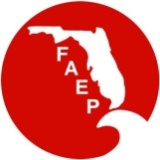 FAEP BOARD MEETING MINUTESRoll CallApprove June MinutesMotion- BruceSecond- MaryAll aye.President’s Report – Kristin Bennett2012 IRS filings  - FAEP will pay the 990 IRS filing (8 chapters = $840), the annual state registration (8 chapters- $490) and the 501(c)(3) filing ($70.00).   Each chapter to notify Kristin if they do not want to have FAEP file on their behalf. Use Law Section- a discount for FAEP members to attend the ELULS conference is not an option due to  bar requirements.  Kristin is continuing to communicate with Nicole Kibert about a complimentary vendor table for FAEP.  Kristin asked about sending the meeting notice to the FAEP membership or an announcement in the FAEP newsletter.  Kristin’s goal is to exchange a notice to our members for a table at the meeting. Mary Gutierrez is interested in Vice President position.  Vice President’s Report – John Lesman NoneTreasurer’s Report – Kathy HaleChecking account is $13,315.42Money market account is  $24,751.52Aug. budget out for review and vote at Sept. BOD meetingKathy has received requests from NE and CN chapters.  Due date is Aug. 1 for budget requests. Request should include cost for any free memberships the chapter wants to provide to their speakers.Committee will review the requests and make recommendations to the BOD.Amy Guilfoyle has offered to serve as the Treasurer next year.  Amy will become familiarized with Kathy’s roles and responsibilities as Treasurer.  The budget committee needs members to serve.Secretary’s Report – Mary GutierrezNoneAdministrator’s report – Teri Hasbrouck (sent via email)Office report, budget report, transactions 931 current members166 NAEP members20 New and 34 RenewedDiscussion on a FAEP membership drive.  Discussion about a discount for New vs. Renewing members.  Bruce, Tim and Alex will work on a motion.Chapter Discussion: How the chapters promote environmental professionals and/or how the chapters retain members and recruit new membersCentral – Amy GuilfoyleNortheast - Ed CurrieNorthwest  - Matt DimitroffSouth - Jeff MarcusSouthwest  - Matt MillerNot a very good turnout for NAEP webinar, even though they held it at 3 locations.  They will be holding them in the future in Sarasota and Ft. Myers (not Naples).Tampa Bay Area  - Tim Terwilliger  - Linda Knoeck Stuart and  locations for NAEP webinar, but not a very good turnout.Tallahassee Area - Elva PeppersThe meeting with Jeff Littlejohn had about 50 attendees and was very successful.  It was at FDEP and catered.  The chapter reps spoke to him about the perception by FDEP employees that FAEP meetings are not something they should attend.  The chapter is seeking to change this perception and would like the support of FDEP upper management.NAEP Update – Kristin Bennett, Paul Looney, Bruce Hasbrouck NAEP BOD meeting and chapter leadership retreat July 21-22New BusinessRequests for reimbursement: please submit all receipts and requests for reimbursement by the end of August.  See Treasurer’s report.IRS Conflict of Interest documents-Discussion on the three policies (Conflict of Interest, Non-discrimination, Whistle-blower policies) that Kristin distributed to the BOD with the agenda for this meeting. Bruce mentioned the addition of a records retention policy for review by the BOD.  Tim asked if NAEP has policies that need to be considered as FAEP develops its own policies.  Bruce reported that NAEP is currently developing similar policies.  Bruce and Kristin will tweak the existing document and bring it back to the BOD at the next meeting.  Old BusinessAnnual Meeting update (Mary)Deadline for abstracts is the 15th, Sponsors have been signing up. Arrangements for BOD meeting are being made for Thursday late afternoon/evening.FAEP Board Book2014 NAEP Annual Conference (Bruce)Action items and due dates summary of motions (Mary Gutierrez)Upcoming MeetingsJuly 21-22 NAEP chapter leadership retreat, Kansas CityAugust 13, 2012 12:00 – 1:00 FAEP BOD Environmental Symposium and FAEP BOD meeting.Bruce, Tim, Kristin can attend the BOD meeting on the 20th in the afternoon .Adjournment   Below are the results of an email poll by Kristin Bennett pertaining to FAEP and ELULS.ELULS Offer: free space for promotional material if we will send up to three emails promoting the meeting.  The request is two emails this month and one in early August. In return, ELULS will offer FAEP a table in an area that is outside the exhibit hall.  The ELULS will also mention our new partnership at the section luncheon and will introduce an FAEP representative. NameAttendanceProxyKristin Bennett – PresidentYesErik Neugaard - Past PresidentJeff MarcusJohn Lesman - Vice PresidentYesKathy Hale - TreasurerYesMary Gutierrez - SecretaryYesBruce Hasbrouck - NAEP RepresentativeYesAmy Guilfoyle - Central ChapterYesEd Currie - Northeast ChapterYesMatt Dimitroff- Northwest ChapterJeff Marcus - South ChapterYesMatt Miller - Southwest ChapterYesElva Peppers -  ChapterYesTim Terwilliger -  ChapterYesArnaud Roux -  ChapterLinda KnoeckErin Kane - At Large MemberYesAlexis Preisser - At Large MemberYesMelissa O’Connor – At Large MemberTeri Hasbrouck - AdministratorYesChapter MembershipChapter MembershipChapter MembershipChapter MembershipChapter MembershipChapter MembershipChapter MembershipChapter MembershipCNNENWSOSWTBTCTL16175511277525614957NameVoteCommentKristin Bennett - PresidentYesErik Neugaard - Past President Out of officeJohn Lesman - Vice PresidentYesKathy Hale - TreasurerYesMary Gutierrez - SecretaryYesBruce Hasbrouck - NAEP RepresentativeYesAmy Guilfoyle - Central Chapter Ed Currie - Northeast Chapter Matt Dimitroff- Northwest ChapterJeff Marcus - South Chapter Matt Miller - Southwest ChapterYesElva Peppers -  ChapterYesTim Terwilliger -  ChapterYesArnaud Roux -  Chapter Erin Kane - At Large Member YesAlexis Preisser - At Large MemberMelissa O'Connor - At Large MemberYes